Ветрова Светлана ВячеславовнаРегиональные аспекты динамики численности населения ЦЧР на примере Тамбовской и Белгородской областей Тамбов– 2022Ветрова С.В. Региональные аспекты динамики численности населения ЦЧР на примере Тамбовской и Белгородской областей: бакалаврская работа / С.В. Ветрова; Тамб. гос. ун-т им. Г.Р. Державина. Инст. математики, естествознания и информационных технологий. Каф. природопользования и землеустройства. – Тамбов, 2018г. – 64с.           Ключевые слова: численность населения, рождаемость и смертность, естественная убыль, миграция.         Объект работы: выступает население Тамбовской и Белгородской областей, поскольку оно является непосредственным участником производственного процесса и потребителем его результатов.        Предмет исследования: динамика и естественный прирост населения Тамбовской и Белгородской областей       Цель исследования - изучить численность родившихся, умерших и естественного прироста населения в ЦЧР на примере Тамбовской и Белгородской областей. Изучить статистические данные брачности и разводимости населения и миграции населения в Тамбовской и Белгородской областей.Методы исследования - анализ литературных источников и статистических данных, метод моделирования, исторический метод, сравнительный и аналитический метод.     В выпускной квалификационной работе рассмотрены данные по динамики численности населения, рождаемости, смертности и естественный прирост населения Тамбовской и Белгородской областей и проанализированы данные по динамики численности, а также численность городского и сельского населения. Согласно проведенным исследованиям численность населения Белгородской области значительно превышает численность населения Тамбовской области и в Белгородской области больше рождаемость, чем в Тамбовской области, а смертность населения наоборот в Тамбовской области значительно меньше, чем в Белгородской области, а естественная убыль наименьшая в Белгородской области.     Выпускная квалификационная работа на тему «Региональные аспекты динамики численности населения ЦЧР на примере Тамбовской и Белгородской областей» изложена на 64 страницах, состоит из введения, трех глав, заключения, списка литературы, включающего 26 источника.СодержаниеВведениеАктуальность выбранной темы связана с тем, что в нашей стране с 90-х. годов начался процесс депопуляции, когда смертность начала превышать рождаемость. Последнее время во многих странах обострилась демографическая проблема. Это объясняется низким уровнем рождаемости. Тамбовская и Белгородская область в этом плане не стала исключением.	Проблема, затронутая в данной работе, очень важна, так как в результате последняя перепись населения показала, что в областях продолжается демографический кризис – процесс уменьшения численности населения. Объектом исследования: выступает население Тамбовской и Белгородской областейПредметом исследования: динамика и естественный прирост населения Тамбовской и Белгородской областей.Цель исследования: изучить численность родившихся, умерших и естественного прироста населения в ЦЧР на примере Тамбовской и Белгородской областей. Анализ статистических данных брачности и разводимости населения в Тамбовской и Белгородской областей.Для достижения поставленной цели были сформированы следующие задачи:1. Дать характеристику динамики численности населения ЦЧР2. Проанализировать динамику численности населения Тамбовской области и факторы, оказывающие на нее влияние3. Проанализировать динамику численности населения Белгородской области и факторы, оказывающие на нее влияние4. Дать сравнительную характеристику демографической ситуации, сложившейся в Тамбовской и Белгородской областях5. Выявить и объяснить различия в демографической ситуации Тамбовской и Белгородской областей.6. Проанализировать мероприятия, проводящиеся региональными органами исполнительной и законодательной власти для улучшения демографической обстановки соответствующих регионов. Методы исследования: анализ литературных источников и статистических данных, картографический, исторический, аналитический, сравнительный и моделирования. Глава 1. Показатели численности населения и влияющие на них процессы.Численность населения – это число людей, проживающих на определенной территории. География населения, как и любая другая наука, не может существовать без информации о населении и о процессах, которые в нем совершаются. Данные о населении необходимы как в научных, исследовательских целях, так и в целях практических, для прогнозирования населения и выработки различных планов и программ. Самым первым показателем, с которого начинается анализ населения и его изменений, является абсолютная численность населения, которая характеризует общую величину населения, количество людей, проживающих на данной территории в данный момент времени. Абсолютная численность населения является моментным показателем, т.е. относящимся к определенному моменту времени. Данные об абсолютной численности населения получают или в результате проведения переписей населения (исчисление населения), или расчетным путем исходя из информации о числе родившихся, умерших, а также о сальдо миграции [5].Понятие абсолютная численность населения не является столь простым, как кажется на первый взгляд. В демографической статистике принято различать наличное и постоянное население. Современные переписи населения учитывают обе эти категории, которые служат разным целям. При этом численности наличного и постоянного населения отличаются друг от друга, причем порой на довольно значительную величину [5].Абсолютная численность населения непрерывно меняется во времени. Переписи фиксируют величину этого показателя на определенный момент времени [5].Абсолютный прирост населения может быть и отрицательной величиной (если численность населения уменьшается) [5].Величина абсолютного прироста (убыли) численности населения определяется по следующей формуле:	Δt-0 = Рt – Р0,	     (1)где Δt-0 – абсолютный прирост (убыль) за период (t – 0); Рt – численность населения в момент времени t; Р0 – численность населения в момент времени 0 [5].Рост населения является динамическим итогом совместного действия сил, увеличивающих и уменьшающих его численность. Численность населения страны и территории увеличивается за счет рождений детей и прибытия иммигрантов, но одновременно уменьшается за счет смертей и убытия эмигрантов. Следовательно, величина абсолютного прироста численности населения зависит от четырех составляющих: чисел рождений и смертей, а также чисел иммигрантов и эмигрантов, которые наблюдались на протяжении рассматриваемого периода [5].Абсолютный прирост населения – это разница между величинами абсолютной численности населения в те или иные моменты времени [5].Для любой территориальной единицы можно выделить две категории населения: постоянное и наличное.Постоянное население – это совокупность людей, для которых данная территория или населенный пункт являются местом обычного (постоянного) проживания. В нашей области постоянное население совпадает с кругом лиц, зарегистрированных по месту проживания в пределах рассматриваемой территории или населенного пункта [26].Наличное население – фактическое население, совокупность людей, находящихся на данной территории или в населенном пункте на какую-либо дату. В наличное население входят постоянно и временно (не более шести месяцев) проживающие на данной территории люди [26].На численность населения большое влияние оказывают два основных процесса – естественное и механическое движение населения.1.1 Естественное движение населенияПод естественным движением населения понимается изменение численности населения под влиянием процессов рождаемости и смертности, а также тесно связанные с ними показатели брачности и разводимости, поскольку они учитываются в одинаковом порядке с рождениями и смертями. Рождаемость, смертность и естественный прирост населения учитываются в абсолютном выражении в виде числа родившихся, умерших за определенный отрезок времени. Естественный прирост населения есть разность численностью родившихся и умерших [15]	РождаемостьОсновными показателями, характеризующими естественное движение населения, являются:- абсолютные показатели рождаемости, смертности, естественного прироста, а также тесно связанные с ними число браков и разводов. Рождаемость, смертность и естественный прирост населения учитываются прежде всего в абсолютном выражении в виде числа родившихся, умерших за тот или иной отрезок времени, а также естественного прироста населения (разность между числом родившихся и умерших) [11].- показатели уровня рождаемости, смертности и естественного прироста, брачности, разводимости. Позволяют сравнивать демографическую ситуацию в населенных пунктах с разной численностью населения. Рассчитываются по отношению к 1000 человек населения, т.е. выражаются в виде относительных величин в промилле [11].Основными относительными показателями естественного движения населения являются: коэффициент рождаемости, смертности, естественного прироста, брачности, разводимости.Рождаемость – процесс деторождения в некоторой совокупности людей, составляющих поколение или группу поколений(население), имеющих определенную интенсивность и ограниченный нормами социального поведения в целом и нормами репродуктивного поведения, в частности [1].Рождаемость, наряду со смертностью, является основным демографическим процессом. В настоящее время именно рождаемость оказывает основное влияние на характер воспроизводства населения. Прежде всего, от рождаемости зависит вопрос замещения поколений [15].Для изучения рождаемости используют следующие показатели:1) общий коэффициент рождаемости;2) возрастные коэффициенты;3) суммарный коэффициент.Наиболее распространенным остается общий коэффициент рождаемости. Коэффициенты рождаемостиРождаемость – частота рождений за период – показывает интенсивность процесса рождений. Общий коэффициент рождаемости – это отношение числа родившихся на 1000 жителей к средней численности населения [17].Традиционно коэффициенты рождаемости классифицируются на три группы: общие, специальные (женский и мужской) и частные (возрастные, кумулятивные, по очередности рождений). Наиболее распространенным остается общий коэффициент рождаемости, представляющий собой соотношение общего числа родившихся за определенный период времени к средней численности населения за тот же период времени [17].Специальный коэффициент рождаемости – это соотношение числа рождений и численность женщин репродуктивного возраста; он тесно связан с общим коэффициентом рождаемости и может быть получен прямым умножением на долю женщин репродуктивного возраста [3]Наиболее точными измерителями интенсивности рождаемости являются показатели, дифференцированные по отдельным возрастным группам. На практике применяется расчет возрастных коэффициентов рождаемости по 5-летним возрастным группам: до 20 лет, 20–24, 25–29, 30–34, 35–39, 40–44 и 45–49. Наибольшие проблемы возникают с интерпретацией уровня рождаемости в возрастной группе до 20 лет, что связано с ее неоднородным составом с точки зрения брачного статуса входящих в нее женщин. Основная масса рождений в данной группе приходится на женщин 18 лет и старше, в силу этого в последние годы принято использовать три коэффициента, относящихся к данной возрастной группе: 15–17, 18–19 и 15–19 лет [3].Суммарный коэффициент – более точный показатель уровня рождаемости, т.к. он характеризует среднее число рождений у одной женщины в гипотетическом поколении за всю ее жизнь при сохранении существующих уровней рождаемости в каждом возрасте независимо от смертности и изменений возрастного состава. Суммарный коэффициент выше 4.0 считают высоким, меньше 2,15–низким[4].СмертностьСмертность - это статистический показатель, отношение числа умерших к общему числу населения. Фактор смертности – это внешние условия, которые оказывают влияние на смертность населения [2].Традиционно разделяют факторы смертности на 2 группы: эндогенные и экзогенные. К первой группе относятся естественное старение организма, врожденные пороки, наследственные заболевания и некоторые другие факторы, зависимые от биологических особенностей организма человека и его наследственности. Экзогенные же связаны с влиянием внешней среды. К этой группе можно отнести несчастные случаи, инфекционные заболевания, отравления, острые заболевания пищеварения, дыхания и другие травмы [18].Смертность как одна из важнейших составляющих процесса естественного движения и воспроизводства населения является ярким показателем устойчивого развития общества [2].Смертность второй показатель естественного движения населения. Уровень смертности может определять результат естественного движения населения и естественный прирост. Он может быть положительным и отрицательным. Отрицательным в том случае, если уровень смертности превышает уровень рождаемости. Уровень смертности зависит от большого количества факторов: социально-экономического развития страны, благосостояния населения, развития системы здравоохранения, доступности медицинской помощи и многих других факторов. Одним из основных факторов риска развития и смертности от сердечно-сосудистых заболеваний, связанных с нарушением питания, является повышение уровня холестерина в крови [2].Коэффициенты смертности - демографические показатели, измеряющие уровень смертности населения или отдельных его групп.Брачность и РазводимостьБрачность – процесс образования брачных (супружеских) пар в населении; включает вступление в первый и повторные браки. В совокупности с процессами овдовения и разводимости определяет воспроизводство брачной структуры населения. Брачность зависит от состояния брачного рынка, брачного круга, брачного выбора [7].Брак– санкционируемая и регулируемая обществом форма отношений между мужчиной и женщиной, что определяет их права и обязанности по отношению друг к другу и к детям. Истории известны различные формы брака (групповой брак, парный брак, конкубинат, моногамия) [7].Разводимость – процесс распадения супружеских пар вследствие расторжения брака (т.е., развода). Брачность, овдовение и разводы – факторы воспроизводства брачной структуры населения [7].Разводимость – сложный процесс, социально-демографические факторы которого еще изучены недостаточно. Среди множества обстоятельств, влияющих на уровень разводимости, ведущую роль играют социально-культурные нормы, характерные для данной страны, господствующие формы брака, положение женщины в обществе, законодательство и т.д.[7]. Расторжение брака (развод) – прекращение брака при жизни супругов.Разошедшиеся – лица, прекратившие брак фактически, хотя это прекращение не было оформлено юридически [7].Коэффициенты брачности и разводимости - со статистической точки зрения брачность и разводимость характеризуется множеством показателей, среди них часто выделяются следующие:Общий коэффициент брачности и разводимости в расчёте на 1000 человек населения они рассчитываются соответственно следующим образом:- общий коэффициент брачности – отношение числа заключаемых за год браков к среднегодовой численности населения, выраженной в промилле (‰) [16]- общий коэффициент разводимости – отношение числа зарегистрированных за год разводов к среднегодовой численности населения, выраженных в промилле (‰) [16]Естественный прирост       Естественный прирост представляет собой разницу между родившимися и умершими гражданами. При этом если рождаемость выше смертности, то можно говорить о расширенном воспроизводстве населения. Если же смертность выше рождаемости, то наблюдается демографический спад и суженное воспроизводство населения [24].          Прирост населения определяется суммированием двух показателей:Показатель естественного прироста, представляющий собой разницу между рождаемостью и смертностью за определенный период;Показатель миграционного прироста, отражающий разницу между числом прибывших людей на определенную территорию и числом выбывших за рассматриваемый период.    Прирост населения представляет собой разницу текущего уровня демографической ситуации и уровня более раннего периода.      Расчетной единицей может быть промежуток времени долгосрочного (от 5 до 100 лет) и краткосрочного (от нескольких дней до 3 — 5 лет) характера.    Существует абсолютная и относительная формула естественного прироста населения.     Формула естественного прироста населения в абсолютных показателях может быть определена путем вычитания из объема воспроизводства конца и начала периода [14].Данная формула выглядит следующим образом:	ЕП = Р – С,	     (2)где, ЕП – естественный прирост,Р – количество родившихся людей,С – количество умерших людей.Относительную оценку естественного прироста проводят вычислением коэффициентов. В этом случае абсолютная величина является общим числом жителей. Формула естественного прироста населения в относительном выражении вычисляется как разница между родившимися и умершими гражданами за определенный период (то есть абсолютной величиной естественного прироста). Далее эта разница делится на общую численность населения [14].	Потн. = Пабс. / ЧН,	     (3)где, Потн. – относительный показатель естественного прироста населения;Пабс. – абсолютный показатель прироста населения, вычисляемый как разность между родившимися и умершими людьми),ЧН – численность населения.Коэффициент естественного прироста - отношение естественного прироста населения (ЕП) к среднему населению (Р) за определенный период времени. Как и другие коэффициенты естественного движения населения, рассчитывается на 1000 человек населения (‰) [13].Рассчитывается по формуле: 	ЕПКЕП =1000 Р – КЕП,	(4)Также может быть получен как разность общих коэффициентов рождаемости и смертности. Коэффициент естественного прироста может быть положительным, отрицательным и нулевым в зависимости от соотношения уровней рождаемости и смертности [13].Для характеристики соотношения между рождаемостью и смертностью в статистике населения исчисляется показатель жизненности (показатель Покровского), представляющий собой отношение числа родившихся к числу умерших за определенный период времени, как правило, за год. Коэффициент жизненности меньше 100%, то население региона вымирает, если выше 100%, то численность населения увеличивается. Рассматриваемые выше показатели, рассчитываемые на 1 000 человек всего населения, являются общими коэффициентами, то есть рассчитанными по отношению ко всему населению, для более детальной характеристики воспроизводства населения определяются частные (специальные) коэффициенты, которые в отличие от общих коэффициентов рассчитываются на 1000 человек определенной возрастной, половой, профессиональной или иной групп населения.1.2 Механическое движение населенияЧисленность населения отдельных населенных пунктов, областей изменяется не только в результате естественного движения населения, но и в результате механического движения или территориальных перемещений отдельных лиц, то есть за счет миграции населения. Миграции населения – перемещения людей, связанные с постоянной или временной переменой места жительства [9].По продолжительности миграции разделяют на постоянные (безвозвратные), при которых выехавшее население не возвращается на прежнее местожительство, и временные (учеба, служба в армии, работа по долгосрочному договору), не приводящие к закреплению населения [9].По направленности миграционные потоки делятся на внешние и внутренние. Внешние миграции (международные) происходят с пересечением государственных границ и подразделяются на межконтинентальные и внутриконтинентальные. В них различают эмиграцию (выезд за пределы государства), иммиграцию (въезд) и реэмиграцию (возвращение на родину).Вернувшихся из плена называют репатриантами. Внутренние миграции – перемещения внутри одной страны между областями, районами, населенными пунктами. Перемещения внутри городов и других поселений миграцией не считаются. Во внутренних миграциях вместо терминов "эмиграция" и "иммиграция" используется, соответственно, термины "переселение" и "заселение" [9].По причинам или движущим мотивам в миграциях выделяют, прежде всего, социально-экономические, связанные с поиском работы, получением образования, в связи с замужеством или женитьбой.По форме или по способу реализации миграции делятся на добровольные и принудительные.Принудительная миграция – это перемещение значительных масс людей, предпринимаемая государством по отношению к своим или чужим гражданам. Примеры принудительной миграции можно найти в современной истории — это и сталинские депортации народов, и практика вывоза советских граждан на работы в Германию фашистскими оккупантами в годы Великой Отечественной войны [9]Добровольная миграция осуществляется человеком по собственной воле в поисках лучшего места работы, жилья, в связи с потребностью в получении образования и т.д. [9].Сведения о миграции являются одной из составных частей демографической статистики страны. Информация о численности, поле и возрасте лиц, выезжающих в определенный район или покидающий его в течении определенного периода времени, сведения о количестве лиц, зарегистрированных в этом районе в начале того периода времени имеют важное значение для оценки численности и структуры населения [9].По рекомендации ООН, существуют следующие категории определения международных мигрантов из числа прибывших и выбывших лиц [19]. 1. Международный мигрант - лицо, которое сменило страну обычного проживания. Страна обычного проживания - страна, в которой проживает данное лицо, то есть страна в которой он(а) имеет жильё, где он(а), как правило, проводит ежедневный период отдыха. Краткосрочные поездки за рубеж на отдых, в отпуск, к друзьям и родственникам, по делам, для лечения или в целях совершения религиозного поломничества не меняют страну обычного проживания данного лица.2. Долгосрочный мигрант - лицо прибывающее в страну, которая не является страной его или его обычного проживания, на период не менее одного года, так что страна прибытия фактически становится страной его или её обычного проживания [19].3. Краткосрочный мигрант - лицо, прибывающее в страну, которая не является страной его или её обычного проживания, сроком на период не менее 3 месяцев, но не менее одного года, за исключением случаев, когда приезд в данную страну связан с отдыхом, отпуском, посещением друзей и родственников, деловыми целями, лечением или религиозным [19].Глава 2. Современная демографическая ситуация в областях ЦЧРВ настоящее время регионы, входящие в состав Центрально-Черноземного региона, как и большинство остальных территорий, расположенные в пределах Европейской части страны, испытывают серьезный демографический кризис, сопровождающийся такими процессами, как миграционный отток населения, естественная убыль и как следствие – снижение численности населения. Об этом свидетельствуют данные как всероссийских переписей населения, проводившихся в стране в 2002 и 2010 годах, так и учет текущих демографических процессов (рождаемость, смертность, миграция) в межпереписной период. Эти данные отражены в таблицах 1 и 2Таблица 1 - Динамика численности населения регионов ЦЧР по данным переписей населения [8]Численность населения в Белгородской области в период с 1989 по 2010 год увеличилась на 151803 человека. С 1989 по 2010 год Воронежская, Курская, Липецкая и Тамбовская области численность населения уменьшалась. Наибольшая численность населения наблюдается 1989 году в Воронежской области, а наименьшая 2010 году в Курской области. Численность населения в 2010 году к 1989 году положительное значение имеет Белгородская область.Таблица 2 - Основные показатели естественного движения населения в регионах ЦЧР с 2011 по 2017 годРождаемость населения в Белгородской области с 2011 по 2017 год то увеличивается, то уменьшается. В 2013 году наблюдается высокая рождаемость населения. В Белгородской области смертность населения с 2011 по 2017 год уменьшается. В 2013 и в 2017 годах наблюдается постоянная смертность населения. Естественный прирост Белгородской области не наблюдается, а только естественная убыль населения.Рождаемость населения в Воронежской области с 2011 по 2013 год увеличилась на 0,5‰, а в 2017 году рождаемость населения уменьшилась до 9,6‰. Смертность населения в Воронежской области за исследуемых период с каждым годом уменьшается. Убыль населения составляет 1,3‰. В Воронежской области с 2011 по 2017 год наблюдается естественная убыль населения.Рождаемость населения в Курской области с 2011 по 2017 год почти остается неизменным, наблюдаются в 2013 году незначительный скачек увеличения рождаемости населения. Смертность населения в Курской области с 2011 по 2017 год постепенно уменьшается. В Курской области с 2011 по 2017 год естественного прироста не наблюдается. Естественная убыль, по данным табл. 2 минимальна в 2013 году, а максимальна в 2011 году.Рождаемость населения в Липецкой области с 2011 по 2013 год увеличилась на 0,6‰, затем с 2013 по 2017 рождаемость населения уменьшилась до 10‰. В Липецкой области смертность населения с 2011 по 2013 год остается прежним 15,2‰, а с 2013 по 2017 год смертность населения уменьшилось до 14,7‰. В Липецкой области с 2011 по 2017 год наблюдается естественная убыль населения. Рождаемость населения в Тамбовской области с 2011 по 2013 год наблюдается увеличение рождаемости населения, затем с 2013 по 2017 год наблюдается снижение рождаемости. Смертность населения в Тамбовской области за исследуемый период с каждым годом уменьшается. В Тамбовской области естественного прироста не наблюдается с 2011 по 2017 год. Как можно видеть из приведенных выше статистических данных в регионах ЦЧР несмотря на общую отрицательную динамику численности населения и основных показателей, ее характеризующих, складывается достаточно различная демографическая ситуация. Для выявления региональной специфики рассмотрим более подробно динамику численности Белгородской (как одной из наиболее экономически развитых областей ЦЧР) и Тамбовской (как одной из наименее развитых областей ЦЧР) областей. 2.1. Тамбовская областьНаселение – один из важнейших показателей, характеризующий сбалансированность развития территории.Используя данные сайта Федеральной службы государственной статистики, рассмотрим численность постоянного населения Тамбовской области, которые отображены в таблицы 3.   Таблица 3 - Динамика численности населения в Тамбовской области за 2003 – 2017 годы [12] Численность постоянного населения за период с 2003 -2017 годы сократилось на 133906 человек и составила на 2017 год 1040327 человека. Наиболее интенсивно численность населения уменьшалась в период с 2003 по 2009 год и составляет 66423 человека.Рассмотрим городское и сельское население Тамбовской области за период с 2003 по 2017 год. Эти данные отображены в таблицах 4 и 5.    Таблица 4 - Динамика численности городского населения в области с 2003 по 2017 год[12]В Тамбовской области городское население с 2003 по 2013 год стремительно уменьшается с 672267 человек по 635444 человека. Убыль городского населения за данный период составляет 36793 человека. В 2014 году незначительное превышение городского населения до 635627 человека, затем снова сокращение городского населения. Таблица 5 - Динамика численности сельского населения в Тамбовской области с 2003 по 2017 год [12]Сельское население в Тамбовской области с 2003 по 2017 год стремительно сокращается. Наибольшая численность сельского населения наблюдается в 2003 году 501966 человека, а наименьшая в 2017 году 410952 человека. Наиболее интенсивно численность сельского населения уменьшается в период с 2003 по 2007 год и составляет 29543 человека.Рассмотрим более наглядно динамику численности населения, городского населения и сельского населения в Тамбовской области за период с 2003 по 2017 год на рисунке 1. Рисунок 1 - Динамика численность населения, городского населения и сельского населения за период с 2003 по 2017 год [12]Из диаграммы численности населения, городского населения и сельского населения можно отметить, что в Тамбовской области в период с 2003 по 2017 год превышало городское население, над сельским населением. На основании данных табл. 3, 4 и 5 можно сделать вывод о снижение численности постоянного населения в Тамбовской области, причем это качается как городского, так и сельского населения.Рассмотрим абсолютные и относительные показатели динамики численности рождаемости, смертности и естественного прироста населения Тамбовской области за период 2010– 2017 годы. Эти данные отображены в таблице 6.     Таблица 6 - Динамика рождаемости, смертности и естественного прироста в Тамбовской области [20]За исследуемых период демографическая ситуация в Тамбовской области складывается неблагоприятно. В 2011 году родилось 10070 человек, что на 280 человек меньше, чем за 2011 год (10350 человек). При этом количество умерших в 2011 году составило 17822 человек, что больше на 1376 человек, чем за 2011 год (см. табл.6). Высокий уровень смертности – одна из самых болевых медико- демографических проблем социального развития Тамбовской области. Показатели смертности сложившихся тенденций в демографическом развитии региона в последние годы.Более наглядно данные закономерности можно пронаблюдать на рисунках 2 «Динамика естественного движения населения в 2010 – 2017 годы» и 3 «Динамика общих коэффициентов рождаемости, смертности и естественного прироста населения (на 1000 человек населения)»Рисунок 2 - Динамика естественного движения населения в 2003-2017 годы [20]Из диаграммы динамика естественного движения населения можно отметить явные периоды изменения численности родившихся и умерших. С 2010 по 2011 год численность родившихся в Тамбовской области уменьшилось на 280 человек. В период с 2011-2012 годы численность родившихся увеличилось на 378 человек. С 2012 по 2016 год происходит постепенное снижение, то увеличение рождаемости населения. В 2016 году численность родившихся 10047 младенцев, а в 2017 году 8831 младенцев, это означает резкий скачок снижения рождаемости детей (см.табл.6). На рождаемость отрицательно воздействуют низкие денежные доходы семей, недостаточные для принятия решения о рождении ребенка, занятость отдельных женщин, находящихся в трудовых отношениях, тяжелым физическим трудом и в условиях, не отвечающих санитарно- гигиеническим нормам. С 2010 по 2017 год численность умерших постепенно снижается с каждым годом. Наиболее интенсивно численность умерших уменьшается в период с 2010 -2011 годы (см. рис. 2) на 1376 человек (см. табл.6), а с 2013 года по 2014 год незначительный стачек увеличения смертности (рис.2). В 2011 году в Тамбовской области наблюдался отрицательная ситуация, показателе естественного прироста составило -7752 человек. Естественный прирост населения области в 2010 году стал – 8848 человек. Увеличение естественной убыли населения вследствие неуклонного увеличения числа умерших, над родившимися. Естественная убыль, по данным табл. 2, минимальна в 2016 году, а максимальная в 2010 году. Рис. 2 свидетельствует о том, что в течение всего рассматриваемого периода численность умерших в Тамбовской области значительно превышала численность родившихся, вследствие чего имеет место естественная убыль населения. В 2017 году наметилась тенденция к сокращению числа умерших.Рисунок 3 - Динамика общих коэффициентов рождаемости, смертности и естественного прироста населения (на 1000 человек населения) [20]Данная диаграмма показывает, что в нашей области уровень рождаемости на протяжении длительного времени остается очень низким и имеет тенденции к снижению. В 2017 году в Тамбовской области родилось на 1,1‰ младенцев меньше, чем в 2016 году. (2016 год – 9,6‰ детей, 2015 год – 9,8‰, 2016 год – 9,8‰ ребенка) (см. табл.6). Общих коэффициент рождаемости рассчитывается как отношение числа родившихся к общей численности населения, в 2017 году в Тамбовской области составил 8,5‰ (см. табл.  6). Одна из причин убыли – неблагополучная ситуация в сфере рождаемости. Сохранение существующего крайне низкого уровня рождаемости неизбежно обрекает область на продолжение естественной убыли населения.Общих коэффициент умерших на 1 тыс. человек в Тамбовской области с каждым годом постепенно уменьшается. С 2010 по 2011 году максимально уменьшилось численность умерших на 1,1‰. В 2017 году меньше всего смертей за исследуемый период в области. Коэффициент естественного прироста в Тамбовской области за 2010 – 2017 годы не наблюдается отрицательный.Рассмотрим абсолютные и относительные показатели динамики рождаемости, смертности и естественного прироста городского населения в Тамбовской области за период с 2010 – 2017 годы. Эти данные представлены в таблице 7.       Таблица 7 - Динамика рождаемости, смертности и естественного прироста городского населения в Тамбовской области за период с 2010 -2017 годы[20]   По данным управления статистики Тамбовская область, за исследуемый период наблюдается, что смертность городского населения превышает рождаемость городского населения в 1,5 раза. Естественный прирост городского населения в Тамбовской области стремительно уменьшается с каждым годом (см. табл.7).Более наглядно данные закономерности можно пронаблюдать на рисунках 4 «Динамика рождаемости, смертности и естественного прироста городского населения за 2010 – 2017 годы в Тамбовской области» и 5 «Коэффициенты рождаемости, смертности и естественного прироста городского населения Тамбовской области (на 1000 человек населения)»Рисунок 4 - Динамика рождаемости, смертности и естественного прироста городского населения за 2010 – 2017 годы в Тамбовской области [20]Из диаграммы видно, что рождаемость городского населения с 2010 по 2011 год уменьшается на 132 младенца, с 2011 по 2015 увеличивается рождаемость городского населения на 827 детей, затем с 2015 по 2017 год уменьшается на 237 младенце (см. рис.4). На диаграмме смертность городского населения можно отметить, что с 2010 год 10149 человек, а в 2013 году 9407 человека, за этот период смертность городского населения уменьшилось на 742 человека, а с 2013 по 2014 год наблюдается скачек увеличения смертности городского населения на 178 человека, затем последующие года происходит уменьшения смертности городского населения (см. рис. 4). При рассмотрении диаграммы естественного прироста городского населения в Тамбовской области, можно отметить, что естественная убыль минимальна в 2017 году, а максимальна в 2010 году.	Рисунок 5 - Коэффициенты рождаемости, смертности и естественного прироста городского населения Тамбовской области (на 1000 человек населения) [20]Общий коэффициент рождаемости городского населения с 2010 по 2011 год уменьшился на 0,2‰, а с 2011 по 2014 год увеличился на 0,9‰, затем с 2014 по 2017 год происходит то увеличение, то уменьшение. Общий коэффициент смертности городского населения с 2010 по 2013 год уменьшился на 1‰, а год произошел незначительный скачек увеличения на 0,3‰, затем с 2014 на следующий по 2017 год коэффициент смертности городского населения уменьшается. Общий коэффициент естественного прироста городского населения в Тамбовской области в период с 2010 по 2017 год незначительно увеличивается, то уменьшается.	Рассмотрим абсолютные и относительные показатели динамики численности рождаемости, смертности и естественного прироста сельского населения в Тамбовской области за период с 2010 по 2017 год. Эти данные представлены в таблице 8.Естественный прирост сельского населения Тамбовской области с 2010 по 2017 годы наблюдаются отрицательные показателя.Таблица 8 - Динамика рождаемости, смертности и естественного прироста сельского населения за 2010 – 2017 годы в Тамбовской области [20]В Тамбовской области смертность сельского населения превышает рождаемость сельского населения за период с 2010 по 2017 год, также относительные показатели смертности сельского населения превышает рождаемость сельского населения. 	Данную статистику можно пронаблюдать на рисунках 6 «Динамика рождаемости, смертности и естественного прироста сельского населения за 2010- 2017 годы в Тамбовской области» и 7 «Коэффициенты рождаемости, смертности и естественного прироста сельского населения на 1000 человек в Тамбовской области». Из диаграммы рождаемости и смертности сельского населения Тамбовской области видно, что с каждым годом смертность сельского населения уменьшается, а в рождаемости сельского населения с 2010 по 2013 год наблюдается постепенное уменьшение, а в 2014 году незначительное увеличение на 11 человек. С 2014 по 2017 год заметное уменьшение рождаемости сельского населения.Рисунок 6 - Динамика рождаемости, смертности и естественного прироста сельского населения за 2010 – 2017 годы в Тамбовской области [20]Естественный прирост в области в период с 2010 по 2014 год уменьшается, а в 2015 году скачек увеличения естественного убыли населения, затем постепенное снижение.  Рассмотрим относительные показателя рождаемости, смертности и естественного прироста сельского населения. См. таблицу 8 «Коэффициент рождаемости, смертности и естественного прироста сельского населения на 1000 человек в Тамбовской области». Общий коэффициент смертности сельского населения превышает рождаемости сельского населения почти в 2 раза.Таким образом, по рассчитанным данным делаем вывод о весьма неблагоприятной ситуации по воспроизводству населения в Тамбовской области за анализируемый период. А именно: отрицательное значение естественного прироста свидетельствует об убыли населения, то есть смертность значительно превышает рождаемость. Рисунок 7 -  Коэффициенты рождаемости, смертности и естественного прироста сельского населения на 1000 человек в Тамбовской области [20]Динамика показателей коэффициента смертности сельского населения в Тамбовской области наибольшая, чем коэффициент рождаемости сельского населения за 2010 год на 10,4‰ (см. табл.8). Коэффициент смертности сельского населения Тамбовской области с каждым годом уменьшается. Коэффициент рождаемости сельского населения в нашей области за период с 2010 по 2013 год уменьшился на 0,3‰, затем отмечается увеличение коэффициента рождаемости сельского населения на 0,2‰ и с 2015 по 2017 год происходит постепенное снижение коэффициента рождаемости сельского населения.Коэффициент естественного прироста сельского населения в ЦЧР на примере Тамбовская область не наблюдается, а наблюдается только сложившаяся отрицательная ситуация, т.е. естественная убыль. С 2010 по 2014 год коэффициент естественного прироста сельского населения уменьшается, а с 2014 по 2017 год то увеличивается, то уменьшается. Рассмотрим динамику абсолютных и относительных показателей брачности и разводимости в Тамбовской области в период с 2010 по 2017 год. Эти данные представлены в таблице 9. Таблица 9 - Динамика абсолютных и относительных показателей брачности и разводимости в Тамбовской области в период с 2010 по 2017 год [6]        В Тамбовской области больше зарегистрировано браков, чем разводов в период с 2010 по 2017 год. Рисунок 8 - Динамика браков и разводов за период с 2010 по 2017 год в Тамбовской области [6]Данные таблицы 9 рассмотрим на рисунке 8 «Динамика браков и разводов за период с 2010 по 2017 год» и 9 «Коэффициенты брачности и разводимости в Тамбовской области с 2010 по 2017 год»Из диаграммы динамика браков и разводов можно отметить, что с 2010 – 2017 год в Тамбовской области число браков превышает число разводов. Число браков в области в 2010 году 8256 пар, а в 2011году 8539 браков произошло увеличение на 283 пар, а с 2011 по 2012 год уменьшение на 847 брака, затем с 2012 по 2013 год небольшое увеличение на 284 пар и уже с 2013 по 2017 число браков постепенно снижается.	Число разводов в области с 2010 по 2012 год небольшое сокращение разводов на 7 пар, затем с 2012 по 2013 значительное увеличение разводов на 440 пар, затем с 2013 по 2017 год сокращение разводов, увеличивая количество неполных семей.	Рисунок 9 - Коэффициенты брачности и разводимости в Тамбовской области за 2010 – 2017 годы	[6]В Тамбовской области за период с 2010 по 2017 год коэффициент брачности превышает коэффициент разводимости. На диаграмме коэффициент брачности с каждым годом то увеличивается, то уменьшается. В 2010 году коэффициент брачности составлял 7,6‰, а спустя 7 лет снизился до 5,7‰. Убыль коэффициента брачности составило 1,9‰, можно отметить, что коэффициент брачности Тамбовской области почти в 2‰ уменьшился. Коэффициент разводимости Тамбовской области с 2010 по 2012 год остается постоянным, а в 2013 году произошло увеличение разводов на 0,5‰, затем разводимость с 2014 по 2017 год сокращается. Рассмотрим рис.2 «Динамика естественного движения за период с 2003 по 2017 год и рис. 8 Динамика браков и разводимости за период с 2010 по 2017 год» можно сделать вывод о том, что при увеличение разводимости, уменьшается рождаемость населения, а при увеличение браков население возрастет. Таким образом, в последние годы в Тамбовской области изменились репродуктивные установки населения. В настоящее время тамбовчане ориентировано преимущественно на однодетную, реже двухдетную семью. На фоне негативных естественных процессов движения населения для Тамбовской области возрастает значение миграции населения. Миграция является одним из факторов, влияющих на изменения численности населения. Общие итоги миграции населения Тамбовской области представлены в таблице 10.      Таблица 10 - Миграция населения Тамбовской области за 2010-2016 годы (чел.) [10]По результатам исследования можно отметить, что в 2016 году в области сложилось отрицательное сальдо миграции, которое составило – 3421 человек. В 2016 году общая миграционная подвижность населения составила 81121 человека, больше половины которой приходилось на число выбывших (42271 человека) и меньше половины – на прибывших (38850 человек) (табл. 10). Внутренние миграции являются доминирующим компонентом в миграционных процессов области. Передвижения внутри области, связанные со сменой места жительства, в общем миграционном обороте в 2016 году составили 34,4%. В миграционном обмене с регионами России население Тамбовской области за 2016 год уменьшилось на 2,4 тыс. человек. В 2016 году из области выехали в другие зарубежные страны 11537 человек. Основной страной приема эмигрантов Тамбовской области была Индия, на долю которой приходилось 10,1% всех выбывших в другие страны. В настоящие время приток населения из стран СНГ. 	Рассмотрим табл. 11 «Родившиеся, умершие и естественный прирост населения на 1000 человек населения Тамбовской области по районам за 2017 год»Таблица 11 - Родившиеся, умершие и естественный прирост населения на 1000 человек населения Тамбовской области по районам за 2017 год [11] Более наглядно проанализируем рис. 10 «Родившиеся, умершие и естественный прирост населения на 1000 человек населения Тамбовской области по районам за 2017 год».Высокие показатели рождаемости (более 10 на 1 тыс. населения) зарегистрированы в городах Тамбове и Рассказово, в Тамбовской и Никифоровском районах, а низкие (менее 7 на 1 тыс. населения) – в Уваровском, Бондарском, Мучкапском, Ржаксинском, Кирсановскоми Сосновском районах.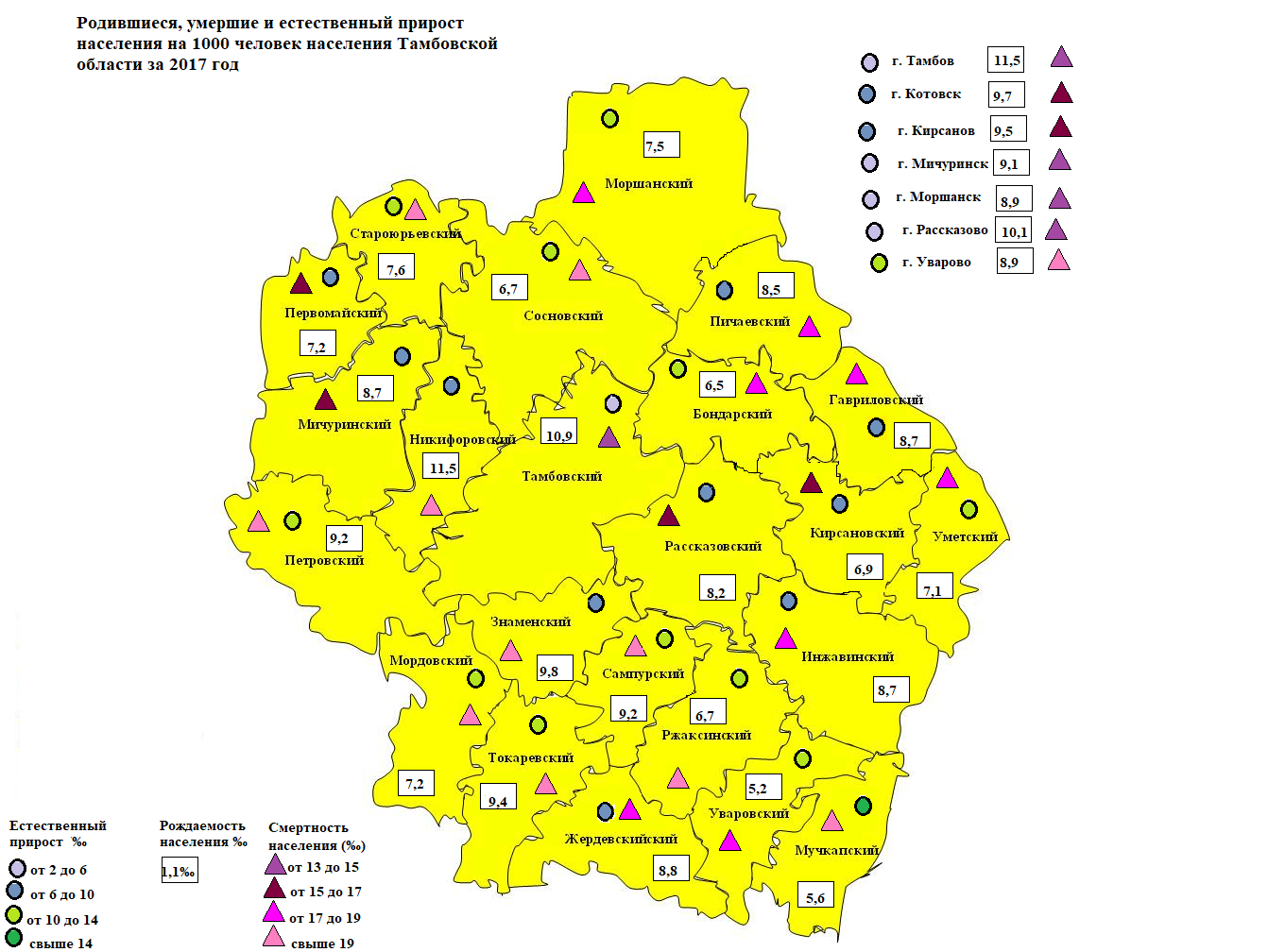 Рисунок 10. Родившиеся, умершие и естественный прирост населения на 1000 человек населения Тамбовской области по районам за 2017 год [11]  В отчетном году в области увеличилось число повторных рождений. Этому во многом способствует  социально направленная политика, проводимая в России и Тамбовской области, в том числе реализация: Закона области от 29.06.2012 «159-З «О дополнительных мерах социальной поддержки детей, беременных женщин»; Закона области от 29.06.2012 №161-З «О ежемесячной денежной выплате на третьего и последующего ребенка, рожденного в семье, имеющей среднедушевой доход ниже сложившегося среднедушевого денежного дохода населения области»; Концепции демографической политики Тамбовской области на период до 2025 года; Плана мероприятий по улучшению демографической ситуации на период 2012-2018 годы. Максимальный уровень смертности населения отмечается в Ржаксинском, Мордовском, Сосновском, Мучкапском, Петровском, Никифоровском и Староюрьевском, Сампурском районах (выше 19‰). Ниже средне-областного значения уровень смертности в городах: Тамбов, Мичуринск, Моршанск, Рассказово, в Тамбовском и Рассказовском районах.2.1 Белгородская областьИспользуя данные сайта Федеральной службы государственной статистики, рассмотрим численность постоянного населения Белгородской области (табл. 12) 		Таблица 12 - Динамика численности населения в Белгородской области за 2003 – 2017 годы (чел.) [25]Численность населения в Белгородской области с 2003 по 2005 год уменьшилась на 296 человек, а с 2007 по 2017 год численность увеличилась с 1513620 человек до 1552865 человек. В 2003 году численность населения составляло 1511899 человек, а спустя 10 лет увеличилось до 1540985 человека. Увеличение населения составила 29086 человек, можно заметить, что численность Белгородской области почти на тридцать тысяч увеличилась. Наиболее интенсивно численность населения увеличивалась в период с 2007 по 2011 год. Рассмотрим данные численности городского населения Белгородской области за 2003- 2017 годы. Эти данные представлены в таблице 13.Таблица 13 - Динамика численности городского населения за 2003-2017 годы в Белгородской области (тыс. чел.) [25]Численность городского населения Белгородской области за исследуемых период увеличивается. Наибольшая численность городского населения наблюдается в 2017 году, а наименьшая в 2003 году. Исследуя статистические данные о численности сельского населения, рассмотрим динамики численности сельского населения Белгородской области. Эти данные представлены в таблице 14.Таблица 14 - Динамика численности сельского населения в Белгородской области [25]Сельское население Белгородской области с 2003 по 2007 уменьшилось на 7,6 тыс. человек, а с 2007 по 2009 год увеличение сельского населения на 4,3 тыс. человек, затем 2009 по 2017 год постепенное сокращения численности сельского населения в области.Более наглядно данные статистики пронаблюдаем на рисунке 11 «Динамика численности населения, городского населения и сельского населения за 2003- 2017 годы». Численность городского населения превышает численность сельского населения более чем в 2 раза. Рисунок 11 - Динамика численность населения, городского населения и сельского населения за 2003 – 2017 годы [25]Численность городского населения по сравнению со численностью сельского населения за период с 2003 по 2017 год то увеличивается, то уменьшается, а численность сельского населения постепенно уменьшается.Рассмотрим динамики рождаемости, смертности и естественного прироста населения в Белгородской области. Эти данные представлены в таблице 15.    Таблица 15 - Динамика рождаемости, смертности и естественно прироста населения в Белгородской области[25]Рождаемость населения в Белгородской области с 2010 по 2012 год увеличилась с 16635 детей на 17923 ребенка, затем с 2013 по 2017 год интенсивно происходило снижение рождаемости населения в Белгородской области. Относительные показатели смертности населения Белгородской области превышают рождаемость населения. Смертность населения в области с 2010 по 2013 год сокращается, а с 2013 по 2014 год смертность населения увеличилась на 283 человека, затем с 2014 по 2017 год то уменьшение, то увеличение смертности населения.Более наглядно данные закономерности можно пронаблюдать на рисунках 12 «Динамика рождаемости, смертности и естественного прироста населения за 2010-2017 годы в Белгородской области» и 13 «Коэффициенты рождаемости, смертности и естественного прироста населения»Рисунок 12 - Динамика рождаемости, смертности и естественный прирост населения за 2010 – 2017 годы в Белгородской области [25]Как видно из диаграммы, в области отмечено снижение рождаемости: родилось в 2010 году 16635 младенцев, а в 2011 году 16980 детей произошло увеличение рождаемости на 345 детей. Численность умерших за период с 2010 по 2017 год то уменьшается, то увеличивается. С 2010 по 2013 год смертность населения уменьшилось на 699 младенцев, а в 2014 году резкий скачек увеличения смертности населения в области до 21611 детей, затем с 2015- 2017 году смертность то уменьшалась, то увеличивалась. В Белгородской области с 2010 – 2017 годы наблюдается естественная убыль населения (см. табл. 14). Минимальная естественная убыль населения наблюдается в 2017 году, а максимальная убыль населения в 2010 году.Рисунок 13 - Коэффициенты рождаемости, смертности и естественного прироста населения за 2010 – 2017 годы в Белгородской области [25]На диаграмме коэффициенты рождаемости и смертности населения Белгородской области за исследуемых период незначительно изменяются.Коэффициент рождаемости населения с 2010 – 2011 год увеличилось на 0,2‰. С 2012 по 2017 год коэффициент рождаемости снижается в области, но коэффициент рождаемости каждые два года остается постоянным. Коэффициент смертности в Белгородской области с 2010 по 2013 год снизилось до 13,8‰, а в 2014 году незначительное увеличение коэффициента смертности до 14‰, затем с 2015 по 2017 год снижается в области. Естественного прироста в Белгородской области не наблюдается, а только с 2010 по 2017 год происходит естественная убыль населения. Естественная убыль населения с 2010 по 2013 год снижается с -3,5‰ до 2,2‰, а в 2014 году увеличение до 2,5‰, затем с каждым годом происходит увеличение, то уменьшение естественный убыли населения.Рассмотрим динамику рождаемости, смертности и естественного прироста городского населения за 2010 – 2017 годы. Эти данные представлены в таблице 16Таблица 16 - Динамика абсолютных и относительных показателей рождаемости, смертности и естественного прироста городского населения Белгородской области за 2010 – 2017 годы [25]Рождаемость городского населения и смертность городского населения в Белгородской области за 2010-2017 годы наблюдаются почти одинаковая рождаемость и смертность населения, только в некоторых годах смертность городского населения незначительно превышает рождаемость городского населения. Более наглядно можно пронаблюдать на рисунках 14 «Динамика рождаемости, смертности и естественного прироста городского населения в Белгородской области за 2010-2017 годы и 15 «Коэффициенты рождаемости, смертности и естественного прироста городского населения на 1000 человек за 2010-2017 годы»Рисунок 14 - Динамика рождаемости, смертности и естественного прироста городского населения за 2010 – 2017 годы [25]На диаграмме динамика рождаемости городского населения можно отметить, что в Белгородской области в период с 2010 по 2012 год рождаемость городского населения увеличивается, а с каждым годом происходит уменьшения рождаемости городского населения. Динамика смертности городского населения можно отметить, что в период с 2010 по 2011 год происходит уменьшение смертности городского населения, а с 2012-2017 годы постепенное увеличение городского населения в области.Рисунок 15 - Коэффициенты рождаемости, смертности и естественного прироста городского населения на 1000 человек за 2010- 2017 годы [25]Коэффициент рождаемости в области с 2010 по 2012 год увеличился на 1‰, а с 2013 года по 2014 год наблюдается снижение рождаемости, затем с 2015 по 2017 год то увеличивается, то уменьшается. Наибольший показатель коэффициента рождаемости наблюдается в 2015 году 12‰, а наименьший показатель в 2010 году 10,9‰. Коэффициент смертности 2010 по 2014 год в области снижается незначительно. С 2011 по 2014 год коэффициент смертности остается прежним. В 2016 году коэффициент смертности незначительно возрос. За период с 2010 по 2017 год в Белгородской области наблюдается естественная убыль населения, показатель естественного прироста отрицательный. Используя данные сайта Федеральной службы государственной статистики, рассмотрим динамику рождаемости, смертности и естественного прироста сельского населения в Белгородской области. Эти данные представлены в таблице 17.Таблица 17 - Динамика рождаемости, смертности и естественного прироста сельского населения в Белгородской области [25]Смертность сельского населения превышает рождаемость сельского населения почти в раза. Рождаемость сельского населения с 2010 по 2017 год сократилась на 838 человек. Смертность сельского населения с 2010 по 2017 год сократилось на 1044 человек.   Более наглядно данные закономерности можно пронаблюдать на рисунке 16 «Динамика рождаемости, смертности и естественного прироста сельского населения в период с 2010 по 2017 год в области» и 17 «Коэффициенты рождаемости, смертности и естественного прироста сельского населения в Белгородской областиРисунок 16 - Динамика рождаемости, смертности и естественного прироста сельского населения в период с 2010 по 2017 год в области [25]На диаграмме динамика рождаемости сельского населения в области можно отметить, что с 2010 по 2011 год рождаемость сельского населения уменьшается, а с 2012 по 2014 год постепенное увеличение рождаемости сельского населения на 149 человек, затем с 2015 по 2017 год происходит резкое снижение рождаемости сельского населения.   На диаграмме динамика смертности сельского населения в Белгородской области в 2010 году 9717 человек, а в 2013 8945 человек происходит уменьшение сельского населения на 772 человека, а в 2014 году происходит небольшое увеличение смертности сельского населения, затем снова с 2015 по 2017 год стремительное уменьшение смертности сельского населения.   За период с 2010 по 2017 год в Белгородской области наблюдается естественная убыль сельского населения, показатель естественного прироста отрицательный. Естественная убыль сельского населения с 2010 по 2013 год происходит уменьшение, затем с 2014 по 2016 год увеличение убыли сельского населения и в 2017 году постепенное снижение.Рисунок 17 - Коэффициенты рождаемости, смертности и естественного прироста сельского населения в Белгородской области [25]На диаграмме относительный показатель рождаемости сельского населения в Белгородской области с 2010 по 2011 год и с 2013 по 2014 год наблюдаются постоянные значения рождаемости сельского населения, за данный период не происходит ни увеличения, ни уменьшения. С 2010 по 2017 год коэффициент рождаемости сельского населения уменьшился с 10,7‰ до 9,6‰. На диаграмме относительный показатель смертности сельского населения в области с 2010 п 2013 год уменьшился на 1,3‰, а в 2014 году увеличение смертности сельского населения, затем с 2015 по 2017 год происходит уменьшения смертность сельского населения. С 2010 по 2017 год смертность сельского населения в Белгородской области уменьшилось с 18,7‰ до 16,9. Убыль сельского населения в области произошла на 1,8‰. С 2010 по 2017 год в области наблюдается естественная убыль сельского населения на 1000 человек, показатель естественного прироста отрицательный. Естественная убыль по данным табл. 15 минимальна в 2013 году, а максимальна в 2010 году.Рассмотрим зарегистрированных браков и разводов. См. таблицу 18 «Динамика браков и разводов в период с 2010 – 2017 годы».Таблица 18 - Динамика браков и разводов Белгородской области в период с 2010 – 2017 годы [6]Относительные коэффициент разводимости почти в 2 раза больше, чем коэффициент брачности. При увеличение разводимости рождаемость население будет сокращаться. 	Более наглядно динамику брачности и разводимости можно пронаблюдать на рисунках 18 «Динамика браков и разводов за период с 2010-2017 годы» и 19 «Коэффициенты брачности и разводимости в Белгородской области за период с 2010 по 2017 год». С 2010 по 2011 год число разводов увеличилось на 366 пар. В 2012 году распалось 6916 пар, затем с 2013 по 2017 год число пар то увеличивается, то уменьшается.Рисунок 18. Динамика браков и разводов за период 2010 – 2017 годы 	[6]На диаграмме динамика браков и разводов можно отметить, что число браков за исследуемых период превышает число разводов. Число браков с 2010 по 2011 год возрастает на 1987 браков, а в 2012 году резкий скачет уменьшения числа браков до 12400 пар и в 2013 году незначительное увеличение браков до 13476 пар, затем с 2014 по 2017 год постепенное снижения числа браков.Определим общие коэффициенты брачности и разводимости в Белгородской области за 2010 -2017 годы (табл.18). Рисунок 19 - Коэффициенты брачности и разводимости в Белгородской области за период с 2010 – 2017 годы [6]На диаграмме коэффициенты брачности и разводимости можно отметить, что в Белгородской области с 2010 по 2011 год происходит увеличение браков, а с 2012 по 2015 год незначительные увеличения, то уменьшения браков, затем с 2015 по 2017 год резкое снижение числа браков, а разводимость в области с 2010 по 2014 год происходит увеличение разводов на 0,7‰, а с 2015 по 2017 год незначительное увеличения разводов. Общие коэффициенты брачности превышают общие коэффициенты разводимости с 2010 по 2017 год более чем в 2 раза.  Общий коэффициент разводимости с 2012 по 2014 год и 2015 по 2016 остается прежними не изменяются.  Рассмотрим табл. 19 «Рождаемость, смертность и естественный прирост населения Белгородской области на 1000 человек по районам за 2017 год». Эти данные представлены в таблице 19.    Таблица 19 - Рождаемость, смертность и естественный прирост населения Белгородской области на 1000 человек по районам за 2017 год [22]Более наглядно проанализируем рис. 20 «Родившиеся, умершие и естественный прирост населения на 1000 человек Белгородской области за 2017 год».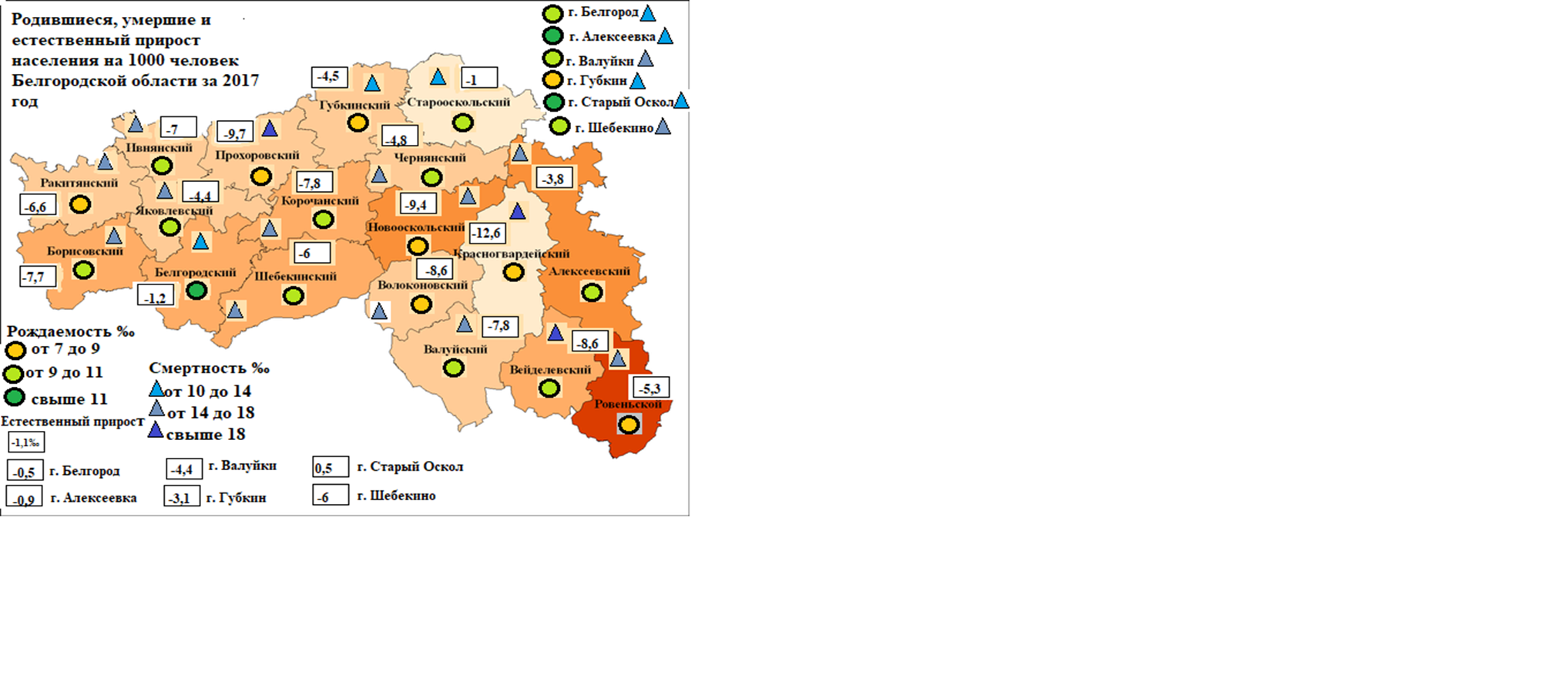 Рисунок 20 - Родившиеся, умершие и естественный прирост населения на 1000 человек Белгородской области за 2017 год [22]. Высокие показатели рождаемости населения Белгородской области (более 11 на 1 тыс. населения) зарегистрировано в городах Алексеевка, Старый Оскол Белгородский район, а низкие (меньше 8 на 1 тыс. населения) – в Красногвардейском районе. Максимальная смертность населения Белгородской области отмечается в Красногвардейском, Вейделевском, Прохоровском районах (свыше 18‰). Естественный прирост во всех районах и городах наблюдается отрицательный, кроме города Старый Оскол. Естественный прирост в городе Старый Оскол 0,5 ‰, то есть рождаемость превышает смертность. Белгородская область – это один из наиболее привлекательных в миграционном отношении регионов России. Здесь проживает около 1% населения страны. В последнее десятилетие миграция являлась важным компонентом формирования численности и общего прироста населения области. На основании данных Федеральной службы государственной статистики был проведен анализ данных по миграции населения в Белгородской области. Эти данные представлены в таблице 20.    Таблица 20 - Миграция населения в Белгородской области за период 2010 по 2016 год[23]	 Белгородская область сохранила высокий миграционный прирост уже благодаря приезжим из СНГ, однако число россиян, переезжающих в другие субъекты РФ, было значительно выше. Вместе с тем миграционный прирост продолжает замещать естественную убыль населения в Белгородской области. Из других регионов России в 2010 году в Белгородскую область прибыли 22675 человек, покинули область 19816 жителей. В результате миграционный прирост, который сохранился длительное время, в 2015 году сменился миграционной убылью, достигнув – 1514 жителей и в 2016 году миграционная убыль населения, достигнув – 171 человек. По данным Белгородстата, миграционный прирост в 2015 году сложился в основном в результате миграционного обмена со странами СНГ, который составил 7328 человек. В сравнении с 2014 годом он увеличился на 4,6 % или на 321 человека. Причиной этого стало увеличение миграционного прироста в обмене населением с Украиной на 34,3 %. Глава 3. Региональные различия в развитии демографической ситуации в ЦЧРРассмотрим различия численности населения, городского и сельского населения в Тамбовской области рис. 1 «Динамика численности населения, городского населения и сельского населения» и Белгородской области рис. 10 «Динамика численности населения, городского и сельского населения за 2003 – 2017 годы» можно отметить, что численность населения Тамбовской области в 2003 году составляет более 117,4 тыс. человек, а спустя 19 лет численность населения сократилась до 104 тыс. человек, а в Белгородской области в период с 2003 по 2017 год численность населения увеличивается и превышает 1500000 человек. Увеличение населения Белгородской области обусловлено миграционным приростом, который частично восполняет естественную убыль и действие материнского капитала стимулирует мигрантов обзаводиться детьми, что положительно сказывается на численности населения Белгородской области.  Долю городских жителей составляет более 60% населения Тамбовской области. Все остальные заняты в сельском хозяйстве. На долю горожан приходится 67% населения Белгородской области, а все остальные заняты в сельском хозяйстве.                  Рассмотрим табл. 6 «Динамика рождаемости, смертности и естественного прироста в Тамбовской области» и табл. 14 «Динамика рождаемости, смертности и естественного прироста в Белгородской области» наблюдается то, что в Белгородской области в 2011 году наметилась тенденция увеличения населения, а в Тамбовской области в 2014 году. Рождаемость населения Тамбовской области с 2010 по 2017 год сократилась на 1519 человек, а в Белгородской области рождаемость населения за данный период увеличилась на 488 человек. Смертность населения Тамбовской области постепенно сокращается с каждым годом и в 2010 году составляет 19198 человек, а в 2017 году 15725 человек, смертность населения значительно сократилась на 3473 человека, а смертность населения в Белгородской области за данный период незначительно сократилась с 22027 человек до 21463 человек. Сокращение смертности населения Белгородской области составляет 564 человек. Естественный прирост в Тамбовской и Белгородской области не наблюдается, а только естественная убыль населения. Уровень рождаемости напрямую связан с качеством жизни и доступностью социальных услуг.Рассмотрим табл. 7 «Динамика рождаемости, смертности и естественного прироста городского населения в Тамбовской области за период с 2010-2017 годы» и табл. 15 «Динамика рождаемости, смертности естественного прироста городского населения в Белгородской области за 2010 – 2017 годы» можно отметить, что рождаемость городского населения в Тамбовской области с 2010 по 2017 год увеличилась на 458 человек, а смертность городского населения уменьшилась на 1026 человек, а в Белгородской области рождаемость и смертность городского населения увеличивалась с 2010 по 2017 год. Рассмотрим табл. 8 «Динамика рождаемости, смертности и естественного прироста сельского населения за 2010-2017 годы в Тамбовской области» и табл. 16 «Динамика рождаемости, смертности и естественного прироста сельского населения в Белгородской области» можно отметить, что рождаемость и смертность сельского населения стремительно уменьшается в Тамбовской области, чем в Белгородской области. Рассмотрим табл. 9 «Динамика абсолютных и относительных показателей брачности и разводимости в Тамбовской области в период с 2010 по 2017 год» и табл. 17 «Динамика браков и разводов в Белгородской области в период с 2010 – 2017 годы» можно отметить, что динамика населения Белгородской области показывает стабильный рост, чего нельзя сказать о количестве фактов вступления в брачный союз. Прослеживается в Белгородской области снижение динамики разводов с 2011 по 2015 год, а в Тамбовской области с 2010 по 2017 год. Коэффициент расторжения браков в Белгородской области составляет 4,4 на одну тысячу заявлений, а в Тамбовской области 3,7 на одну тысячу заявлений. В Белгородской области брачность и разводимость с 2010 по 2017 год растет, а в Тамбовской области брачность и разводимость снижается. Рассмотрим табл. 10 «Миграция населения в Тамбовской области за период 2010 по 2016 год» и табл. 18 «Миграция населения в Белгородской области за период с 2010 по 2016 год» можно отметить, что в Тамбовской области миграция всего населения, в пределах России миграция и международная миграция наблюдается отрицательный миграционный прирост населения, а в Белгородской области миграция всего населения и международная миграция наблюдается положительная сальдо миграции, а только в пределах России наблюдается отрицательный миграционный прирост.Рассмотрим рис. 21 «Рождаемость, смертность и естественный прирост населения на 1000 человек в Тамбовской и Белгородской областях за 2017 год»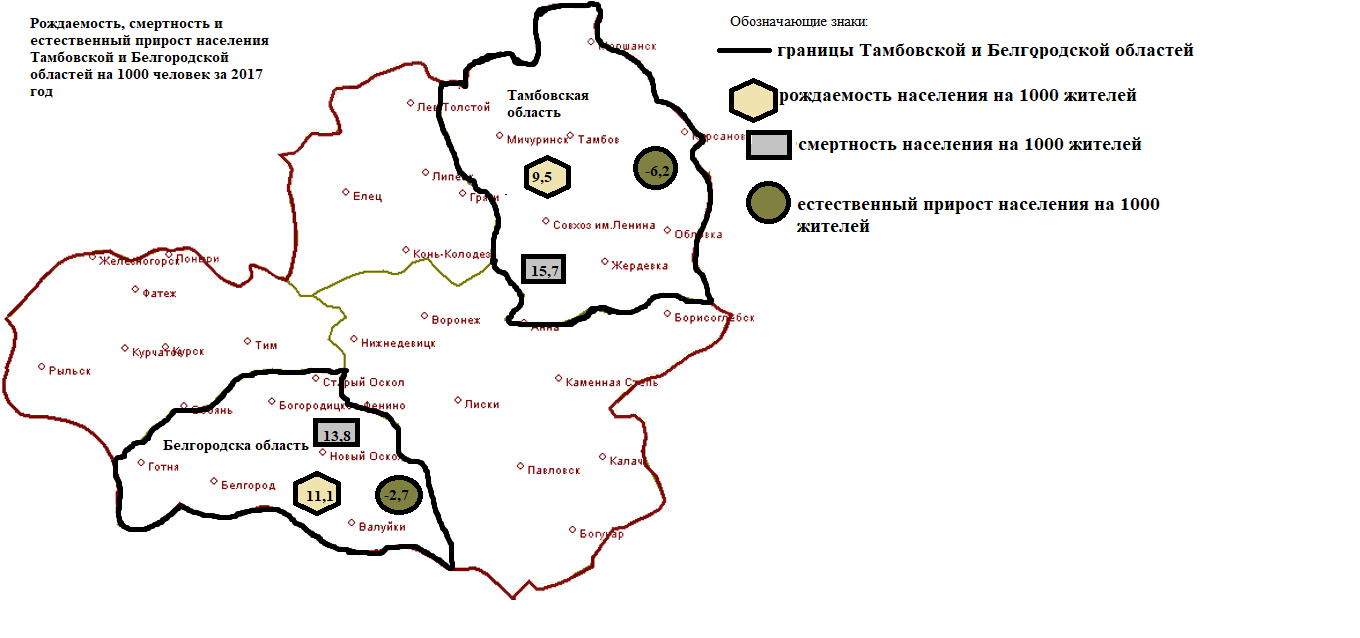 Рисунок 21 - Рождаемость, смертность и естественный прирост населения Тамбовской и Белгородской областей на 1000 человек за 2017 год [20][21]      На данной карте видно, что коэффициент рождаемости населения в Белгородской области больше, чем в Тамбовской области. Коэффициент смертности населения Тамбовской области превышает коэффициент смертности населения Белгородской области. Таким образом, складывается, что в Тамбовской области смертности населения высокая, а рождаемость низкая по сравнению с Белгородской областью. В Тамбовской и Белгородской области в 2017 году наблюдается естественная убыль населения.ЗаключениеЦели и задачи бакалаврской работы достигнуты. В ходе работы были представлены данные рождаемости, смертности, естественный прирост, миграция и динамика населения Тамбовской и Белгородской областей и сделан сравнительный анализ областей.  Исследуя статистические данные динамики численности населения Тамбовской и Белгородской областей, мы можем сказать, что динамика численности населения Тамбовской области за период с 2003 – 2017 годы сократилась на 133906 человек и имеет тенденцию к росту убыли населения, так как рождаемость не восстанавливает убыль населения, а динамика численности населения Белгородской области за 14 лет увеличивается с каждым годом. Увеличению численности населения Белгородской области способствует миграционный прирост населения, который частично восполняет естественную убыль населения. Однако, тот факт, что число прибывших в Белгородскую область продолжает увеличивается и в достаточной степени превышает число выехавших за его пределы, незначительно влияет на повышение численности, так как общий прирост населения остается отрицательным. Анализ динамики рождаемости, смертности и естественного прироста в областях за период 2010 – 2017 годы показал, что рождаемость и смертность населения в Тамбовской и Белгородской областей сокращается. Естественный прирост имеет отрицательное значение, что свидетельствует о том, что смертность населения превышает его рождаемость. За период 2010 - 2017 годы динамика рождаемости, смертности и естественного прироста городского и сельского населения в Тамбовской и Белгородской областей мы можем сказать, что за исследуемых период рождаемость и смертность городского и сельского населения в Тамбовской области сокращается, а в Белгородской области рождаемость и смертность городского населения с 2010 по 2017 год увеличивается, а рождаемость и смертность сельского населения сокращается.Динамика брачности в Тамбовской и Белгородской областей превышает разводимость в 2 раза с 2010 по 2015 год, а с 2015 по 2017 год брачность и разводимость резко сократились и имели почти одинаковые значения. Брачность в Тамбовской области с 2010 по 2017 год уменьшилась, а разводимость увеличилась, а в Белгородской области брачность и разводимость снизилась.  Исследовали миграцию населения Тамбовской и Белгородской области за 2010 – 2016 годы и по результатам исследования можно отметить, что миграция всего населения в 2010 году и с 2015 – 2016 год Тамбовской области отрицательный миграционный прирост, в пределах России миграция с 2010 по 2016 год миграционный прирост отрицательный и международная миграция сальдо миграции с 2015 по 2016 отрицательный. В Белгородской области миграция всего населения и международная миграция с 2010 – 2016 год сальдо миграции положительное, только в пределах России миграция с 2015 по 2016 год имела отрицательный прирост. Для понижения смертности населения необходимо ввести некоторые меры, способствующие повышению здравоохранения населения. Эти меры необходимо принимать на правительственном уровне по договоренности с региональными властями. Увеличение уровня доходов населения способствует повышению рождаемости, что приводит к естественному приросту населения. Способствование государственной и региональной политики социальному обеспечению и планированию семьи непосредственно влияет на семейное благополучие, приводящее к повышению рождаемости.  Список использованной литературы Асмус Т.А., Коваленко А.В. Демография / А.Т. Асмус, А.В. Коваленко. Томск: ТПУ, 2000 г. 53 с.	Анохин А. А., Житин Д. В. География населения с основами демографии. Учебное пособие / А.А. Анохин, Д.В. Житин. СПб.: Изд-во СПбГУ, 2013 г.	Борисов В.А. Перспективы рождаемости / В.А. Борисов. М., «Статистика», 1972 г. 248 с.Валентий Д.И. Демографический энциклопедический словарь / Д.И. Валентий. Москва «Советская энциклопедия» 1985 г. 614 с.Копылов В. А. География населения. Учебное пособие / В.А. Копылов. М.: Маркетинг, 1999 г. 124 с.Браки и разводы, общие коэффициенты брачности и разводимости по субъектам РФ. [Электронный ресурс], - Режим доступа URL:	http://www.demoscope.ru/weekly/ssp/rus_mar_reg.php?reg=7 (Дата обращения 12.05.2018 г.).Брачность и разводимость. [Электронный ресурс], - Режим доступа URL:https://studopedia.ru/1_73272_lektsiya--brachnost-i-razvodimost.html (Дата обращения 15.05.2018 г.).Всесоюзная перепись населения 1989 г., 2002 г. и 2010 г. [Электронный ресурс], - Режим доступа URL: http://www.demoscope.ru/weekly/ssp/rus89_reg1.php (Дата обращения 14.05.2018 г.).Виды и причины миграций, показатели территориальной подвижности населения. [Электронный ресурс], - Режим доступа URL: https://scicenter.online/demograficheskie-issledovaniya-scicenter/101-vidyi-prichinyi-migratsiy-pokazateli.html (Дата обращения 17.05.2018 г.). Демографический портрет Тамбовской области в цифрах статистика. [Электронный ресурс], - Режим доступа URL: https://cyberleninka.ru/article/v/demograficheskiy-portret-tambovskoy-oblasti-v-tsifrah-statistiki (Дата обращения 20.05.2018 г.).Доклад о состоянии здоровья населения и деятельности системы здравоохранения Тамбовской области в 2016 г. [Электронный ресурс], - Режим доступа URL: 	http://zdrav.tmbreg.ru/assets/files/Dokla/госдоклад_2016_свод-3.pdf (Дата обращения 21.05.2018 г.). Динамика численности постоянного населения Тамбовской области. [Электронный ресурс], - Режим доступа URL:	http://tmb.gks.ru/wps/wcm/connect/rosstat_ts/tmb/resources/ddd9dc004f31d2d5958adf3a99b5ae2d/din_nas_2017.pdf (Дата обращения 22.05.2018 г.). Коэффициент естественного прироста населения. [Электронный ресурс], - Режим доступа URL: http://demographia.ru/node/454 (Дата обращения 23.05.2018 г.).Основные показатели естественного движения населения. [Электронный ресурс], - Режим доступа URL: https://studopedia.ru/9_75456_III-osnovnie-pokazateli-estestvennogo-dvizheniya-naseleniya.html (Дата обращения 24.05.2018 г.). Показатели естественного движения. [Электронный ресурс], - Режим доступа URL: https://studopedia.ru/1_76127_pokazateli-estestvennogo-dvizheniya-naseleniya.html (Дата обращения 25.05.2018 г.). Показатели брачности и разводимости. [Электронный ресурс], - Режим доступа URL:  http://helpiks.org/4-9116.html (Дата обращения 26.05.2018 г.). Показатели рождаемости. [Электронный ресурс], - Режим доступа URL:https://www.kazedu.kz/referat/152275/1 (Дата обращения 28.05.2018 г.). Показатели смертности населения. [Электронный ресурс], - Режим доступа URL: http://fb.ru/article/165491/smertnost---eto-pokazateli-smertnosti-naseleniya (Дата обращения 30.05.2018 г.). Показатели механического движения населения. [Электронный ресурс], - Режим доступа URL:	https://studwood.ru/1405337/ekonomika/pokazateli_mehanicheskogo_dvizheniya_naseleniya (Дата обращения 01.06.2018 г.). Родившиеся, умершие и естественная убыль населения Тамбовской области. [Электронный ресурс], - Режим доступа URL:http://tmb.gks.ru/wps/wcm/connect/rosstat_ts/tmb/resources/7430e70041d7de0f89a2fd27f9898572/edn16.pdf (Дата обращения 02.06.2018 г.). Рождаемость, смертность и естественный прирост населения Белгородской области. [Электронный ресурс], - Режим доступа URL:	http://belg.gks.ru/wps/wcm/connect/rosstat_ts/belg/ru/statistics/population/ (Дата обращения 02.06.2018 г.). Социально- экономическое положение Белгородской области за январь-ноябрь 2017 год. [Электронный ресурс], - Режим доступа URL:http://belg.gks.ru/wps/wcm/connect/rosstat_ts/belg/resources/596fbe8043ddfd62bf46bffa17e1e317/0101_11.pdf (Дата обращения 03.06.2018 г.). Статистический ежегодник Белгородская область. [Электронный ресурс], - Режим доступа URL: http://belg.gks.ru/wps/wcm/connect/rosstat_ts/belg/resources/9e7823804462cf7b90e2b78327254801/0109_2016.pdf (Дата обращения 04.06.2018 г.). Формула естественного прироста населения. [Электронный ресурс], - Режим доступа URL:http://ru.solverbook.com/spravochnik/formuly-po-ekonomike/formula-estestvennogo-prirosta-naseleniya/ (Дата обращения 04.06.2018 г.). Численность постоянного населения в Белгородской области. [Электронный ресурс],- Режим доступа URL:	http://belg.gks.ru/wps/wcm/connect/rosstat_ts/belg/ru/statistics/population/ (Дата обращения 05.06.2018 г.). Численность населения и абсолютные показатели. [Электронный ресурс], - Режим доступа URL: https://studopedia.ru/1_75104_chislennost-naseleniya-i-ee-absolyutnie-pokazateli.html (Дата обращения 06.06.2018 г.).Введение……………………………………………………………………….5Глава 1. Показатели численности населения и влияющие на них процессы……………………………………………………………………….1.1 Естественное движение населения и факторы, оказывающие на него влияние…………………………………………………………………………1.2 Механическое движение населения......................................................Глава 2. Современная демографическая ситуация в областях ЦЧР……….2.1 Тамбовская область……………………………………………………….2.2 Белгородская область…………………………………………………......Глава 3. Региональные различия в развитии демографической ситуации ЦЧР…………………………………………………………………………….Заключение…………………………………………………………………….Список использованной литературы………………………………………...7 91518 20 39 56 60 62РегионЧисленность населенияпо результатам переписейЧисленность населенияпо результатам переписейЧисленность населенияпо результатам переписейДинамика численности населения в период с 1989 по 2010 годыЧисленность населения в 2010 году к 1989 году, %Регион198920022010Динамика численности населения в период с 1989 по 2010 годыЧисленность населения в 2010 году к 1989 году, %Белгородская область13807231511620153252615180310,9Воронежская область246976623788032335380-134386-5,4Курская область133941412350911127081-212333-15,8Липецкая область123022013134991173513-56707-4,6Тамбовская область132076311784431091994-228769-17,3РегионОсновные показатели естественного движения населения с 2011 по 2017 годОсновные показатели естественного движения населения с 2011 по 2017 годОсновные показатели естественного движения населения с 2011 по 2017 годОсновные показатели естественного движения населения с 2011 по 2017 годОсновные показатели естественного движения населения с 2011 по 2017 годОсновные показатели естественного движения населения с 2011 по 2017 годОсновные показатели естественного движения населения с 2011 по 2017 годОсновные показатели естественного движения населения с 2011 по 2017 годОсновные показатели естественного движения населения с 2011 по 2017 годРегионРождаемость, ‰Рождаемость, ‰Рождаемость, ‰Смертность, ‰Смертность, ‰Смертность, ‰Естественный прирост, ‰Естественный прирост, ‰Естественный прирост, ‰Регион201120132017201120132017201120132017Белгородская область11,111,611,114,113,813,8-3-2,2-2,7Воронежская область10,210,79,615,915,514,6-5,7-4,8-5Курская область11,611,711,616,816,116,1-5,2-4,6-5,1Липецкая область10,711,31015,215,214,7-4,5-3,9-4,7Тамбовская область9,39,58,516,416,115,2-7,1-6,6-6,7ГодыЧисленность населения 2003117423320051150828200711270142009110781020111089700201310757482015106242120171040327ГодыЧисленность городского населения20036722672005664003200765459120096469592011639927201363544420156356272017629375ГодыЧисленность сельского населения20035019662005486825200747242320094608512011449773201344030420154267942017410952ГодыРождаемостьРождаемостьСмертностьСмертностьЕстественный прирост Естественный прирост Абсолютные показатели, чел.Относительные показатели, ОКР, ‰Абсолютные показатели, чел.Относительные показатели, ОКС, ‰Абсолютные показатели, чел.Относительные показатели, КЕП, ‰2010103509,51919817,5-8848-82011100709,31782216,4-7752-7,12012104489,71745816,2-7010-6,52013102379,51723716,1-7000-6,62014104829,81732216,3-6840-6,52015103249,81699116,1-6667-6,32016100479,61659415,9-6547-6,3201788319,51572515,7-6894-6,2ГодыРождаемостьРождаемостьСмертностьСмертностьЕстественный прирост Естественный прирост Абсолютные показатели, чел.Относительные показатели, ОКР, ‰Абсолютные показатели, чел.Относительные показатели, ОКС, ‰Абсолютные показатели, чел.Относительные показатели, КЕП, ‰201060019,41014915,8-4148-6,4201158699,2951114,9-3642-5,7201262879,9950714,9-3220-5201361769,7940714,8-3231-5,12014641010,1958515,1-3175-52015669610,6947314,9-2777-4,32016657510,4927114,7-2696-4,32017645910,2912314,5-2546-4,2ГодыРождаемостьРождаемостьСмертностьСмертностьЕстественный прирост Естественный прирост Абсолютные показатели, чел.Относительные показатели, ОКР, ‰Абсолютные показатели, чел.Относительные показатели, ОКС, ‰Абсолютные показатели, чел.Относительные показатели, КЕП, ‰201043499,6904920-4700-10,4201142019,4831118,6-4110-9,2201241619,4795118-3790-8,6201340619,3783017,9-3769-8,6201440729,5773718-3665-8,5201536288,6751817,8-3890-9,2201634728,4732317,7-3851-9,3201732588,3712817,9-3758-9,2ГодыБрачностиБрачностиРазводимостиРазводимостиАбсолютные показатели, чел.Относительные показатели, брачности, ‰Абсолютные показатели, чел.Относительные показатели, разводимости, ‰201082657,645784,2201185397,945724,2201276927,145714,2201379767,450114,7201477117,249144,6201572626,942834,1201660755,841163,9201758735,740213,720102012201420152016Миграция- всегоМиграция- всегоПрибывшие 1481532975421814169338850Выбывшие 1567232762418544715242271Сальдо миграции-857213327-5459-3421из нее:в пределах Россиив пределах РоссииПрибывшие1368022585255162853928328Выбывшие1554228358298463175730734Сальдо миграции-1862-5773-4330-3218-2406международная миграциямеждународная миграциямеждународная миграцияПрибывшие113510390166651315410522Выбывшие1304404120081539511537Сальдо миграции100559894657-2241-1015Рождаемость, ‰Смертность, ‰Естественный прирост, ‰г. Тамбов11,513,8-2,3г. Котовск9,716,2-6,3г. Кирсанов9,516,1-7,1г. Мичуринск 9,113,8-4,8г. Моршанск8,914,6-5,7г. Рассказово10,113,2-3,2г. Уварово8,919,5-10,5Бондарский район6,517,3-10,7Гавриловскйрайон8,717,1-8Жердевский район 8,817,1-7,9Знаменский район9,819,8-9,8Инжавинский район8,718,7-9,8Кирсановский район6,915,7-9,1Мичуринский район8,715,2-7,6Мордовский район7,221,2-13,8Моршанский район 7,518,2-11,1Мучкапский район5,621,7-15,9Никифоровский район11,519,4-7,8Первомайский район7,216-8,8Петровский район9,219,2-10,3Пичаевский район8,518,5-10Рассказовский район8,215,7-7,2Ржаксинский район6,720,6-13,6Сампурский район9,221,3-12,3Сосновский район6,720,6-13,8Староюрьевский район7,620,5-13,1Тамбовский район10,913-2,2Токаревский район9,419,5-10,1Уваровский район5,218,5-12,9Уметский район7,118,9-11,5ГодыЧисленность населения2003151189920051511603200715136202009152508320111532353201315409852015154793620171552865ГодыЧисленность населения2003986,42005989,32007996,620091004,420111013,920131026,520151036,220171045ГодыЧисленность населения2003525,52005522,42007517,62009521,92011518,52013514,52015511,72017507,9ГодыРождаемостьРождаемостьСмертностьСмертностьЕстественный прирост Естественный прирост Абсолютные показатели, чел.Относительные показатели, ОКР, ‰Абсолютные показатели, чел.Относительные показатели, ОКС, ‰Абсолютные показатели, чел.Относительные показатели, КЕП, ‰20101663510,92202714,4-5392-3,520111698011,12161014,1-4630-320121792311,62160214-3679-2,420131788511,62132813,8-3443-2,220141784811,52161114-3763-2,520151777311,52149013,9-3717-2,420161724711,12158613,9-4339-2,820171712311,12146313,8-4312-2,7ГодыРождаемостьРождаемостьСмертностьСмертностьЕстественный прирост Естественный прирост Абсолютные показатели, чел.Относительные показатели, ОКР, ‰Абсолютные показатели, чел.Относительные показатели, ОКС, ‰Абсолютные показатели, чел.Относительные показатели, КЕП, ‰20101107510,91231012,2-1235-1,320111144811,31218312-735-0,720121217211,91229712-125-0,120131199011,71238312-393-0,320141194811,61243212-484-0,4201512428121267512,2-247-0,220161230411,81288112,4-577-0,620171212411,61302112,2-563-0,4ГодыРождаемостьРождаемостьСмертностьСмертностьЕстественный прирост Естественный прирост Абсолютные показатели, чел.Относительные показатели, ОКР, ‰Абсолютные показатели, чел.Относительные показатели, ОКС, ‰Абсолютные показатели, чел.Относительные показатели, КЕП, ‰2010556010,7971718,7-4157-82011553210,7942718,2-3895-7,52012575111,2930518,1-3554-6,92013589511,5894517,4-3050-5,92014590011,5917917,9-3279-6,42015534510,5887517,2-3470-6,7201649439,7870517,1-3762-7,4201747229,6867316,9-3653-7,6ГодыБрачностиБрачностиРазводимостиРазводимостиАбсолютные показатели, чел.Относительные показатели, брачности, ‰Абсолютные показатели, чел.Относительные показатели, разводимости, ‰2010129778,566124,32011149649,869784,52012124008,1691952013134768,7771852014132078,5765452015128598,367744,4201695226,167874,4201793415,768234,6Рождаемость, ‰Смертность, ‰Естественный прирост, ‰г. Белгород1010,5-0,5Алексеевский район и г. Алексеевка 10,414,2-3,8г. Алексеевка11,212,1-0,9Белгородский район12,113,3-1,2Борисовский район9,216,9-7,7г. Валуйки и Валуйский район9,216,5-7,3г. Валуйки10,114,5-4,4Вейделевский район1018,6-8,6Волоконовский район8,417-8,6Губкинский городской округ 8,312,8-4,5г. Губкин 8,710,2-3,1Ивнянский район10,117,1-7Корочанский район9,217-7,8Красногвардейский район719,6-12,6Новооскольский район8,417,8-9,4Прохоровский район 918,7-9,7Ракитянский район8,314,9-6,6Ровенький район8,814,1-5,3Старооскольский городской округ 10,811,8-1г. Старый Оскол 11,310,80,5Чернянский район10,114,9-4,8Шебекинский район и г. Шебекино9,115,1-6г. Шебекино9,814,7-4,9Яковлевский район10,114,5-4,420102012201420152016Миграция- всегоМиграция- всегоПрибывшие2618646424479664844449990Выбывшие2021137833403754252642923Сальдо миграции59758591759159187067из нее:в пределах Россиив пределах РоссииПрибывшие2267541324389243801239114Выбывшие1981637265383383952639285Сальдо миграции28594059586-1514-171международная миграциямеждународная миграциямеждународная миграцияПрибывшие3511510090421043210876Выбывшие395568203730003638Сальдо миграции31164532700570077328